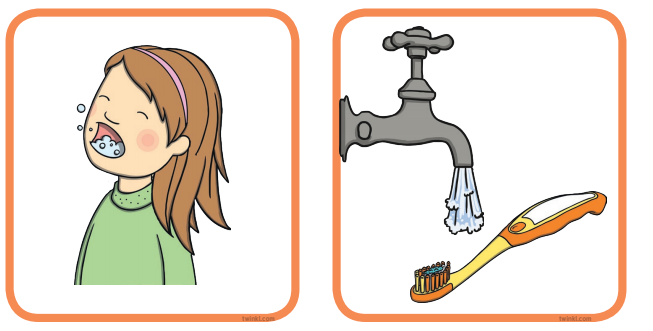 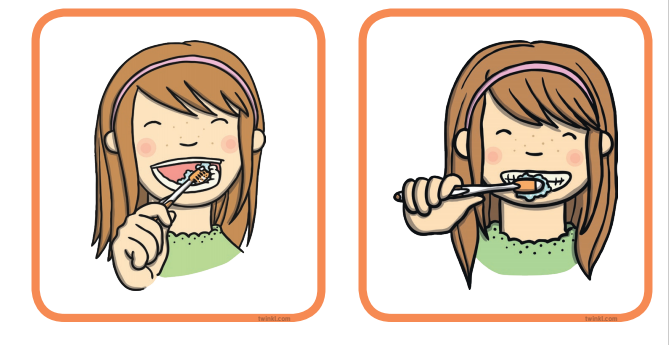 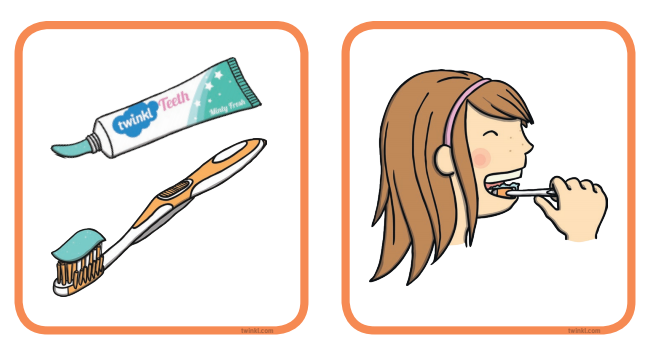 After that brush the front teeth.First squeeze some toothpaste onto the toothbrush.How to brush your teethNext brush the bottom teeth. Then brush the top teeth. Finally wash the brush. Then get some water and clean mouth.What you need: toothbrush, toothpaste, water